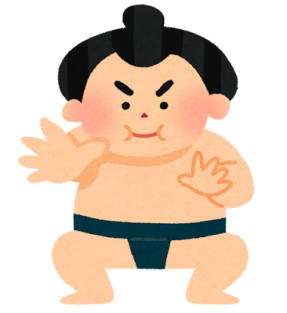 　　日　時：１１月２３日（土・祝日）会　場： 飯山八幡宮相撲場(長門市東深川1832)        主　催:　飯山八幡宮新嘗祭実行委員会・長門市相撲連盟　　　　学年別・男女別個人戦です。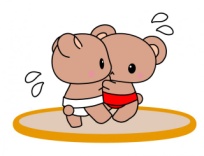 お気軽にご参加ください。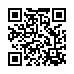 第30回　子ども相撲長門大会申込書　　１１月８日　締め切り学年学校名住　　所男・女（○で囲んでください）　　　　　小学校緊急連絡先　　　(　　)